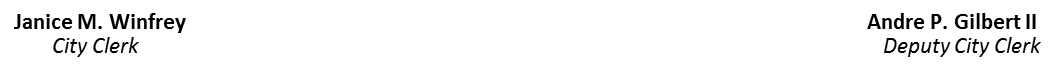 February 14, 2020NOTICE OF THE DETROIT CHARTER REVISION COMMISSION PERSONNEL SUB-COMMITTEE	In accordance with Section 5(4) of the Michigan Open Meetings Act, MCL 15.265(4), the Detroit Charter Revision Commission will hold a Personnel Sub-Committee Charter Meeting on Wednesday, February 19, 2020 at 4:00 p.m.  The meeting will be held at the DABO located at 12048 Grand River Ave., Detroit, MI  48204.  The telephone number is (313) 526-4000.  The Public is invited and encouraged to attend.	Additional information regarding this meeting may be obtained from the Office of the City Clerk at (313) 224-3266.